Sony представя нови продукти и прокарва пътя на бъдещето с Изкуствен интелект и Роботика, автомобилни сензори за изображения и още на CES 2018Sony Corporation (“Sony”) ще разкрие новите си линии продукти на CES 2018 в Лас Вегас, Невада на 9 януари (вторник).Ще бъдат показани най-новите продукти като 4K OLED телевизори и безжични шумопотискащи стерео слушалки, които ви позволяват да се наслаждавате на музика с висококачествен звук, докато тренирате. Ще бъдат представени и най-новите разработки при автомобилните сензори за изображения, които ще допринесат за навлизането на напълно автономното шофиране в широка употреба, както и изкуствения интелект (AI) и роботиката, включително наскоро обявения занимателен робот aibo™, който ще бъде показан за първи път извън Япония. Президентът и главен изпълнителен директор на Sony Corporation Казуо Хираи направи изявление на пресконференцията на компанията, състояла се на 8 януари /понеделник/, заявявайки: “Искрено вярвам, че все още има много неща, които можем да направим в света на потребителската електроника, за да въвеждаме иновации и да предоставяме на потребителите най-значимите, креативни и занимателни изживявания чрез нашите продукти”.Видео от пресконференцията можете да гледате на следния линк: http://www.sony.com/ces2018pr 　Основни продукти и прототипи, представени на изложениетоДомашно забавление и звук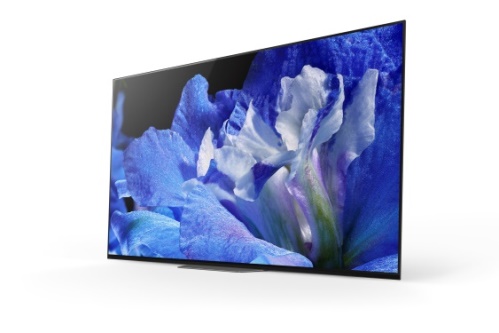 Новата серия 4K OLED телевизори BRAVIA® AF8 е оборудвана с 4K HDR процесор за изображения X1™ Extreme, съчетан с  уникалната технология Acoustic SurfaceTM на Sony, която позволява на звука да излиза директно от екрана на телевизора и беше използвана в известната серия A1, представена през изминалата година.  AF8 допълват линията 4K OLED BRAVIA телевизори с нов дизайн, който намалява пространството заемано от устройството, позволявайки телевизорите от тази серия да бъдат разполагани на много повече места в помещението. Те осигуряват завладяваща и хармонична интеграция на картина и звук, каквато само Sony може да предложи.Серията BRAVIA 4K LCD телевизори XF90 също разполага с X1 Extreme процесор за изображения. Чрез новата технология  X-Motion Clarity, движещите се изображения са прецизно контролирани с цел намаляване на размазването и това запазва бързите екшън сцени ясни и гладки. С голям екран с размер до 75 инча1, можете да се насладите на бързо движещите се, динамични кадри от филм или спортно предаване без размазване, с висококачествена картина на голям екран.Ще бъде показан и прототип на следващото поколение процесори за изображения - X1TM Ultimate. Той има двойна мощ за обработка в реално време в сравнение със сегашния X1 Extreme. Изваждайки най-доброто както от LCD, така и от OLED екранните панели, той цели да предостави най-високото качество на картината в историята на BRAVIA. По време на събитието, ще бъде показан и 8K екран с процесор X1 Ultimate. В комбинация с уникалните технологии за подсветката от Sony, демонстрацията на прототипа на 8K екран показва обработката на 8K HDR съдържание в реално време, както и пикова яркост от 10,000 нита – най-високата за HDR формата.HT-ZF9 и HT-XF9000 са тънки саундбар модели, които се съчетават елегантно с вашия BRAVIA телевизор. И двата саундбара поддържат най-новите аудио формати Dolby Atmos® и DTS:X™. Оборудвани с революционната технология Vertical Surround Engine на Sony, предните високоговорители на всеки модел могат самостоятелно да създадат триизмерна акустика. В частност, HT-ZF9 е първият в света 3.1-канален саундбар, който поддържа Dolby Atmos2. Комбинацията им със съвместимите3 с Dolby Vision™ серии телевизори AF8 и XF90, както и с 4K Ultra HD Blu-Ray™ плейъра UBP-X700, доставя истински завладяващо изживяване, което съчетава 4K HDR качеството на картината с най-новия аудио формат.Безжичните шумопотискащи стерео слушалки WF-SP700N осигуряват несравнимо качество на звука за хората с активен начин на живот и се отличават с първата в света4 шумопотискаща и устойчива на напръскване (IPX4)5 функционалност сред напълно безжичните слушалки. Вече може изцяло да фокусирате вниманието си върху спорта или упражненията, които правите, и да се наслаждавате на любимата си музика, без да се притеснявате от външни фактори като шум, потене или дъжд. Режимът Ambient Sound ви позволява да чувате околни звуци, докато тренирате, и да слушате музика. Наред с тях бе обявен и моделът WI-SP600N като спортно-ориентирано предложение в категорията слушалки с лента зад врата.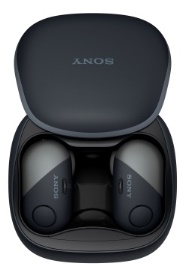 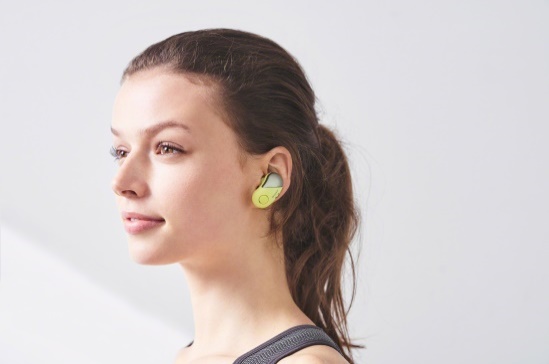 Увеличават се и съвместимите с гласов асистент устройства. От Sony планират да интегрират съвместимост6 с Google Assistant в популярната миналогодишна серия безжични шумопотискащи слушалки 1000X, както и в представените сега WF-SP700N и WI-SP600N. Благодарение на увеличената гама съвместими устройства, компанията разчита, че Google Assistant ще предоставя интелигентни функции на потребителите във всеки момент от ежедневието им, независимо дали са вкъщи или в движение.В допълнение, на изложението Sony ще направят демонстрация на работа с гласов асистент, която ще се извърши в симулирана дневна и кухня, оборудвани с аудио и видео устройства на Sony. Освен пускане на музикално и видео съдържание, Google Assistant в BRAVIA7 и в миналогодишния модел смарт високоговорител LF-S50G може лесно и бързо да се свърже и с набор от различни IoT устройства и услуги, за да контролира домашни уреди, да съобщава последните новини, да извършва онлайн пазаруване и други. BRAVIA поддържа и гласови команди през Amazon Echo8, Google Home9 и LF-S50G9.1: Размерите варират в различните региони.2: Към 8 януари 2018 г., според проучване на Sony Corporation.3: Dolby Vision ще бъде достъпен след бъдеща актуализация на фърмуера.4: Към 8 януари 2018 г., според проучване на Sony Corporation сред напълно безжичните слушалки с  IPX4 или по-висок рейтинг. 5: JIS защита от вода ниво IPX 4 индикира, че вода, пръскаща към затворен обект от която и да е страна, няма да има негативен ефект върху него. 6: Съвместимостта ще бъде добавена чрез индивидуални актуализации на софтуера на сериите 1000X, WH-H900N h.ear on™ 2 Wireless NC (налични за покупка), WF-SP700N, WI-SP600N и новите WH-CH700N.7: Съвместимостта е налична в САЩ към момента. 8. Съвместимостта е налична в САЩ и Великобритания към момента. 9. Съвместимостта е налична в САЩ, Великобритания, Франция и Германия към момента. Смартфони XperiaTM Sony Mobile представя два нови модела смартфони от супер среден-клас. Xperia XA2 разполага с 5.2-инчов Full HD екран и 3,300mAh батерия, а Xperia XA2 Ultra има 6.0-инчов Full HD екран и 3,580 mAh батерия. Xperia XA2 предлага 23MP основна камера с висока резолюция, способна да заснема 4K видео с максимална ISO чувствителност от 12800 (за снимки), както и 8MP предна камера със 120-градусов свръх широк ъгъл на заснемане. Xperia XA2 Ultra разполага със същата 23MP основна камера като Xperia XA2, както и с двойна предна селфи камера, състояща се от 16MP камера с оптична стабилизация на изображението и 8MP камера със 120-градусов свръх широк ъгъл на заснемане.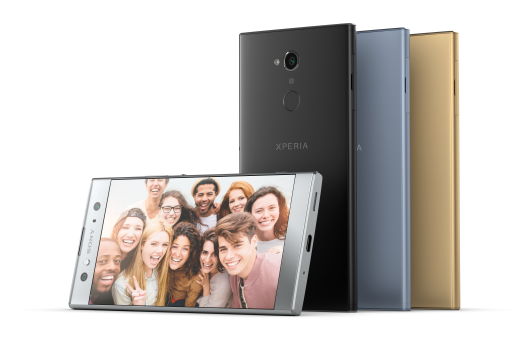 И двата модела предлагат гладка работа, благодарение на мобилната платформа Qualcomm® Snapdragon™ 630, и имат сензор за пръстов отпечатък, разположен на задния панел. Те се отличават и с елегантен, металически външен вид, благодарение на страничната рамка от анодно оксидиран алуминий и красивия монолитен дизайн без рамки, с който екранът се простира до ръбовете.И двата модела ще са налични в световен мащаб от февруари 2018 г. 10.10: Наличността може да варира в различните региони.Life Space UXПродуктите Life Space UX  ви дават силата да трансформирате пространството около себе си и да създавате нови изживявания. Новият 4K проектор с ултра къс фокус LSPX-A1 ще бъде пуснат на пазара в САЩ през пролетта на 2018 г. Проектиран, за да се вписва навсякъде – с капак от изкуствен мрамор, алуминиева рамка с полуогледално покритие и дървена лавица, проекторът се съчетава добре с всяка домашна среда. С вградените цифрови технологии за изображения може да се наслаждавате на 4K HDR проекции с размер до 120 инча, просто поставяйки го близо до стена, а неговия съвместим с Advanced Vertical Drive Technology11 високоговорител издава звук, резониращ из цялото пространство. Например, можете да трансформирате своето лично пространство, като проектирате изображения на гора върху стената и слушате ромоленето на поток. Моделът разполага и със субуфери за завладяващо аудио изживяване, докато се наслаждавате на любимия си филм.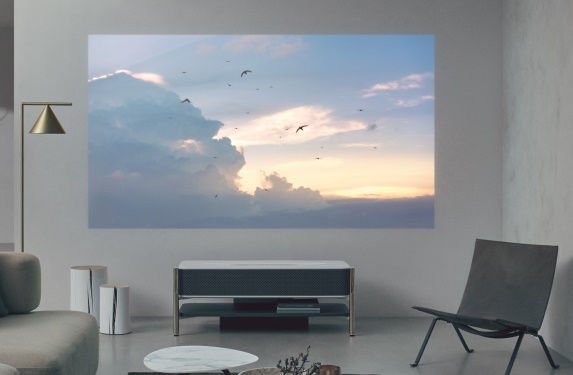 Ще има демонстрация и на „“It’s all here“ – нова концепция, която използва анализ и подбор на съдържанието с помощта на изкуствен интелект, за да покаже голям набор от музика, филми и книги, за да откриете съдържанието, което би ви заинтригувало.11: Уникална технология за високоговорители на Sony. Устройствата, закачени на края на вибриращите плочи, изпращат вертикални вибрации в посоката, от която идва звука, издавайки звукови вълни, които създават чисти тонове.Цифрови изображения На изложението ще бъде показана и CCB-WD1 – нова контролна кутия, която разширява възможностите на фотоапарата RX0 (вече в продажба). RX0 осигурява високо качество на изображенията, с което серията RX е добила известност, и има водоустойчиво, издръжливо12 и ултра компактно тяло. Наред с това, Sony ще демонстрира и ново решение за множество камери13, предназначено за RX0, което се осъществява посредством използването на изключително сигурна кабелна връзка14 със CCB-WD1 или по-гъвкава безжична връзка15 през единна точка за достъп. Ще бъдат показани и представеният на 4 януари  в Сан Диего, САЩ, APS-C-съвместим 18-135мм F3.5-5.6 OSS вариообектив с E байонет, отличаващ се с компактен размер, висока степен на увеличение и високо качество на изображенията, както и новия сребърен цветови вариант на модела α6300. Освен тях, ще бъдат изложени и целия набор от най-нови модели устройства за цифрово заснемане, включително α™, Cyber-shot®, Handycam® и Action Cam, както и видео камерата FS7 II XDCAM® и други модели професионални камери, използвани във филмовата, рекламната и други индустрии.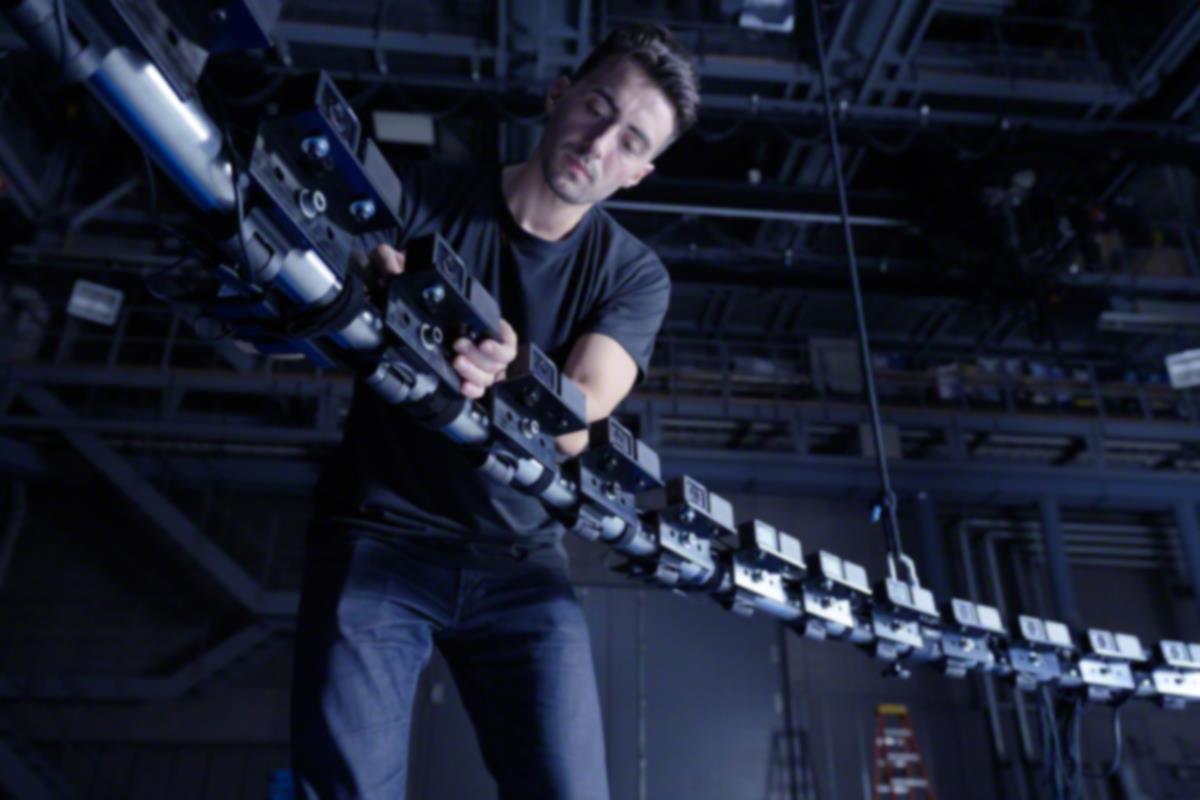 12: В зависимост от външните условия и заобикалящата среда при снимане, не се предоставят гаранции срещу повреда, нарушена функционалност или водоустойчивост на този фотоапарат.13: Касае за използване на множество камери, които заснемат последователно или едновременно кадри на даден обект от множество гледни точки чрез bullet-time (time slice) shooting.14: В зависимост от характеристиките на оборудването, което ще се използва, броят на устройствата, които могат да бъдат свързани варира. Тествани са до 100 свързани устройства (въз основа на тестове на Sony).15: Изисква се системна софтуерна актуализация за RX0 и PlayMemories Mobile™ ver.6.2 (планирана за пускане скоро). В зависимост от спецификите на точката за достъп, използвания смартфон или таблет, средата за радио вълните в мястото на снимане, броят на устройствата, които могат да бъдат свързани, варира. Тествани са до 50 свързани устройства (въз основа на тестове на Sony).Игри & Мрежови услугиНасладете се на ново PlayStation®VR изживяване във виртуалната реалност от света на “The Last Guardian” –  екшън приключение, представящо връзката между малко момче и гигантското тайнствено същество на име Трико.Автомобилни сензори за изображения (концепция)Високотехнологичните сензори за изображения на Sony „даряват“ автомобилите със зрение в тази нова демонстрация, представяща възможностите за навлизане на напълно автономното шофиране. В резултат на повишаващото се търсене на технологии, които позволяват автомобилите да улавят заобикалящата ги среда в 360 градуса по време на различни ситуации при шофиране, усъвършенстваните технологии на сензорите на Sony могат да улавят информация за обкръжаващите условия по-бързо, по-точно и по-детайлно в сравнение с човешкото око.Представени разработки на Sony при автомобилните сензори за изображения.Изкуствен интелект и РоботикаНа корпоративната си стратегическа среща през юни 2016 г., Sony обявиха, че ще започнат да работят върху обединяването на наличните си постижения в сфери като видео и аудио технологии, сензори и мехатроника с изкуствен интелект, роботика, комуникации и други елементи, за да създадат нови предложения за потребителите. Оттогава компанията стабилно развива множество проекти в тези сфери. аibo – самостоятелен робот за забавление –  е един такъв проект, който ще бъде показан за пръв път извън Япония на CES.*Споменатите по-горе продукти са регистрирани търговски марки или запазени марки на Sony или нейните дъщерни компании.*Google, Google Home и други свързани марки и лога са търговски марки на Google LLC.*Amazon, Alexa и всички свързани лога са търговски марки на Amazon.com, Inc. или негови филиали.Media inquiries: 
Corporate Communications & CSR Department, Sony Corporation
Sony.Pressroom@sony.co.jp